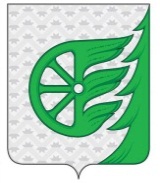 СОВЕТ ДЕПУТАТОВ ГОРОДСКОГО ОКРУГА ГОРОД ШАХУНЬЯНИЖЕГОРОДСКОЙ ОБЛАСТИР Е Ш Е Н И ЕОт 29 ноября  2019 года                                                                                                       №33-1О досрочном прекращении полномочий депутата Совета депутатов городского округа город Шахунья Нижегородской области Вахтанина В.А.     В соответствии с Федеральным законом от 06.10.2003 №131-ФЗ «Об общих принципах организации местного самоуправления в Российской Федерации», Регламентом Совета депутата городского округа город Шахунья Нижегородской области от 22 сентября 2017 года №1-2  п.1 ст. 10 «Досрочное прекращение полномочий депутата Совета депутатов»Совет депутатов  решил:Прекратить досрочно полномочия депутата Совета депутатов городского округа город Шахунья Нижегородской области Вахтанина Владимира Александровича, избранного по избирательному округу №23, в связи со смертью.Настоящее решение вступает в силу со дня принятия и подлежит опубликованию на официальном сайте администрации городского округа город Шахунья Нижегородской области и газете «Знамя труда».Глава местного самоуправлениягородского округа город Шахунья                                                                          Р.В.Кошелев